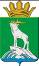     АДМИНИСТРАЦИЯ НИЖНЕСЕРГИНСКОГО  МУНИЦИПАЛЬНОГО РАЙОНАПОСТАНОВЛЕНИЕот 23.04.2020                          № 181         г. Нижние СергиО внесении изменений в постановление администрации Нижнесергинского муниципального района от 07.10.2019 №328 «Об обеспечении питанием обучающихся по очной форме обучения в муниципальных общеобразовательных организациях Нижнесергинского муниципального района в 2020 году»В соответствии со статьей 37 Федерального закона от 29.12.2012 № 273-ФЗ «Об образовании в Российской Федерации», статьей 22 Закона Свердловской области от 15.07.2013 № 78-ОЗ «Об образовании в Свердловской области», Законом Свердловской области от 20.11.2009 № 100-ОЗ «О социальной поддержке многодетных семей в Свердловской области», постановлением Правительства Свердловской области от 05.03.2014 № 146-ПП «Об обеспечении питанием обучающихся по очной форме обучения в государственных общеобразовательных организациях Свердловской области, муниципальных общеобразовательных организациях, частных общеобразовательных организациях и обособленных структурных подразделениях государственных образовательных организаций Свердловской области по имеющим государственную аккредитацию основным общеобразовательным программам, а также обучающихся по очной форме обучения в государственных профессиональных образовательных организациях Свердловской области, реализующих образовательные программы среднего профессионального образования в сфере искусств, и обособленных структурных подразделениях таких государственных профессиональных образовательных организаций Свердловской области по основным общеобразовательным программам и по образовательным программам среднего профессионального образования в сфере искусств, интегрированным с образовательными программами основного общего и среднего общего образования» (в редакции от 04.10.2018 N 653-ПП), приказом Министерства образования  и молодежной политики Свердловской области от 10.04.2020 №360-Д «О назначении, выплате и определении размера денежной компенсации на обеспечение бесплатным питанием отдельных категорий обучающихся, осваивающих основные общеобразовательные программы с применением электронного обучения и дистанционных образовательных технологий в государственных общеобразовательных организациях Свердловской области и обособленных структурных подразделениях государственных образовательных организаций Свердловской области, в отношении которых функции и полномочия учредителя осуществляются Министерством образования и молодежной политики Свердловской области, муниципальных общеобразовательных организациях, расположенных на территории Свердловской области, частных общеобразовательных организациях Свердловской области по имеющим государственную аккредитацию основным общеобразовательным программам» (с изменениями  от 16.04.2020 № 370-Д), постановлением администрации Нижнесергинского муниципального района от 16.04.2020 № 169 «О назначении, выплате и определении размера денежной компенсации на обеспечение бесплатным питанием отдельных категорий обучающихся, осваивающих основные общеобразовательные программы с применением электронного обучения и дистанционных образовательных технологий в  муниципальных общеобразовательных организациях Нижнесергинского муниципального района», во исполнение Постановления Главного государственного санитарного врача Российской Федерации от 23.07.2008 № 45 «Об утверждении СанПиН 2.4.5.2409-08», в целях укрепления здоровья и профилактики хронических заболеваний детей, обеспечения полноценным питанием обучающихся, создания равных условий получения образования обучающимися из различных социальных слоев населения Нижнесергинского муниципального района,ПОСТАНОВЛЯЮ:1.Внести в постановление администрации Нижнесергинского муниципального района от 07.10.2019 №328 «Об обеспечении питанием обучающихся по очной форме обучения в муниципальных общеобразовательных организациях Нижнесергинского муниципального района в 2020 году» следующие изменения:1.1. приложение №1 изложить в новой редакции (прилагается).2. Обнародовать данное постановление путем размещения полного текста через сеть «Интернет» на официальном сайте администрации Нижнесергинского муниципального района.     3. Настоящее постановление распространяется на правоотношения, возникшие с 18 марта 2020 года.4. Контроль за исполнением настоящего постановления возложить на заместителя главы администрации Нижнесергинского муниципального района А.Н. Екенина.Глава Нижнесергинскогомуниципального района                                                                         В.В. ЕремеевНормативы финансовых затрат на 2020 год по обеспечению бесплатным питанием обучающихся в муниципальных общеобразовательных организациях Нижнесергинского муниципального районапо обеспечению одноразовым бесплатным питанием(завтрак или обед) обучающихся по очной форме обученияПриложение №1к постановлению   администрации Нижнесергинского муниципального района от 23.04.2020 № 181 «Об обеспечении питанием обучающихся в муниципальных общеобразовательных организациях  Нижнесергинского муниципального района в  2020 году».Категория обучающихся по очной форме обучения Стоимость питания наодного учащегося  в день с     01.01.2020Учащиеся1-4 классы: завтрак      обед43,1962,38Учащиеся 5-11 классовиз числа льготной категории:завтрак     обед49,6871,77по обеспечению двухразовым бесплатным питанием(завтрак и обед)обучающихся  по очной форме обученияпо обеспечению двухразовым бесплатным питанием(завтрак и обед)обучающихся  по очной форме обученияКатегория обучающихся по очной форме обучения Стоимость питания наодного учащегося  в день с  01.01.2020Учащиеся 1-4 классов  дети-инвалиды, дети с ограниченными возможностями здоровья:                             завтрак    обедВсего105,57в.т.ч.43,1962,38Учащиеся  5-11классов   дети-инвалиды, дети с ограниченными возможностями здоровья:завтрак  обедВсего121,45в.т.ч.49,6871,77на выплату денежной компенсации на обеспечение двухразовым питанием (завтрак и обед) родителям  (законным представителям) обучающихся с ограниченными возможностями здоровья, в том числе детей-инвалидов в муниципальных общеобразовательных организациях, осваивающих основные общеобразовательные программы на домуна выплату денежной компенсации на обеспечение двухразовым питанием (завтрак и обед) родителям  (законным представителям) обучающихся с ограниченными возможностями здоровья, в том числе детей-инвалидов в муниципальных общеобразовательных организациях, осваивающих основные общеобразовательные программы на домуКатегория обучающихся с ограниченными возможностями здоровья, в том числе детей-инвалидов, осваивающих  основные общеобразовательные программы  на  домуРазмер денежной компенсации на обеспечение двухразовым питанием (завтрак и обед) наодного учащегося  в день с  01.01.2020 Учащиеся 1-4 классов  дети-инвалиды, дети с ограниченными возможностями здоровья:                                                                                   завтрак    обедВсего74,78в.т.ч.23,4451,34Учащиеся  5-11классов   дети-инвалиды, дети с ограниченными возможностями здоровья:завтрак  обедВсего92,66в.т.ч.26,8365,83на выплату денежной компенсации на обеспечение бесплатным одноразовым питанием обучающихся (дети-сироты; дети, оставшиеся без попечения родителей, лица из числа детей-сирот и детей, оставшихся без попечения родителей; дети из семей, имеющих среднедушевой доход ниже величины прожиточного минимума, установленного в Свердловской области; дети из многодетных семей)  и обеспечение бесплатным двухразовым питанием обучающихся с ограниченными возможностями здоровья, в том числе детей-инвалидов, осваивающих основные общеобразовательные программы с применением электронного обучения и дистанционных образовательных технологий на выплату денежной компенсации на обеспечение бесплатным одноразовым питанием обучающихся (дети-сироты; дети, оставшиеся без попечения родителей, лица из числа детей-сирот и детей, оставшихся без попечения родителей; дети из семей, имеющих среднедушевой доход ниже величины прожиточного минимума, установленного в Свердловской области; дети из многодетных семей)  и обеспечение бесплатным двухразовым питанием обучающихся с ограниченными возможностями здоровья, в том числе детей-инвалидов, осваивающих основные общеобразовательные программы с применением электронного обучения и дистанционных образовательных технологий Категория обучающихся  дети-сироты; дети, оставшиеся без попечения родителей, лица из числа детей-сирот и детей, оставшихся без попечения родителей; дети из семей, имеющих среднедушевой доход ниже величины прожиточного минимума, установленного в Свердловской области; дети из многодетных семей  Размер денежной компенсации на обеспечение питанием (завтрак и обед) на одного учащегося в день с  18.03.2020 Учащиеся 1-4 классов:                                                       завтрак    обед23,44 51,34Учащиеся 5-11классов   завтрак  обед26,8365,83Категория обучающихся  бесплатным двухразовым питанием обучающихся с ограниченными возможностями здоровья, в том числе детей-инвалидов Размер денежной компенсации на обеспечение двухразовымпитанием (завтрак и обед) на одного учащегося в день с  18.03.2020 Учащиеся 1-4 классов:                                                                                                    завтрак    обедВсего74,78в.т.ч.23,44 51,34Учащиеся 5-11классов:завтрак  обедВсего92,66в.т.ч.26,8365,83